مكان العمل: وزارة التعليم العالي والبحث العلمي/الجامعة المستنصرية/ كلية التربية.البريد الالكتروني الرسمي: maitham.h@uomustansiriyah.edu.iqالبريد الألكتروني الشخصي: maitham.ha65@gmail.comالمواد التي قام بتدريسها:1. مادة النقد العربي القديم2. مادة المهارات اللغوية 3. مادة اللغة العربية العامة.الشهادات والخبرات:دكتورة في اللغة العربية وآدابها من كلية التربية الجامعة المستنصرية.ماجستير في اللغة العربية آدابها من كلية التربية الجامعة المستنصرية.بكلوريوس في اللغة العربية وآدابها من كلية الآداب جامعة بغداد.شهادة صلاحة تدريس عضو اللجنة المركزية للقبول في الدراسات العليا في رئاسة الجامعة المستنصرية  من 2008- 2009.مسؤول شعبة الملاك الجامعي في رئاسة الجامعة المستنصرية من 2009 -2010.مسؤل شعبة الدراسات العليا في كلية التربية الجامعة المستنصرية من 2010-2011.حاصل على شهادة اجتياز اختبار التوفل (TOEFL) في اللغة الإنكليزية.حاصل على شهادة اجتياز اختبار  (IC3) في الحاسوبالمهارات:1.خبرة إعلامية في تقديم البرامج وإعدادها من 2004- 2022.2. خبرة  (15) سنة في فن الإلقاء .3. خبرة إدارة الندوات و المؤتمرات والحوارات الثقافية.البحوث المنشورة:ثلاثة بحوث منشورة.الاسم: ميثم حسن عارف ضاحي اللاميتولد : 1979 / بغداد.رقم المحمول: 07702631007المهنة: أستاذ جامعي.التحصيل الدراسي: دكتوراه فلسفة في اللغة العربية وآدابهاالتخصص الدقيق: نقد النص الأدبي العربي القديم.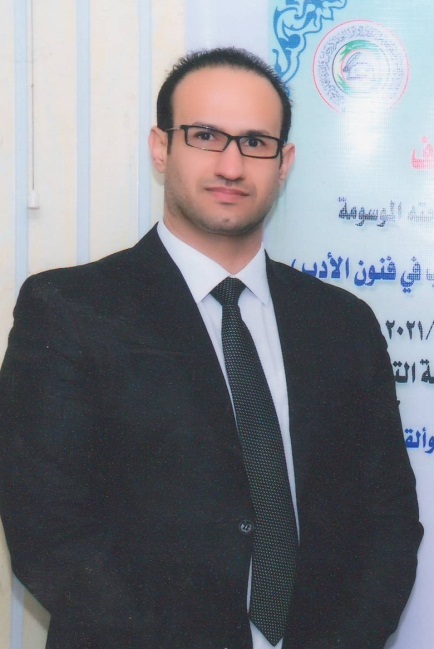 